DICHIARAZIONE VARIAZIONE/CESSAZIONE TASSA RIFIUTI (TARI)DICHIARANTE  (1)PERSONA FISICACognome	Nome _ 			   Nato/a a _		Prov.	il       /    _/ 		Codice fiscale _________________________________Residente in via/piazza	n.  	Comune di		C.A.P.	Prov.		 Numero di tel.	e-mail				@	_ (se disponibile) Indirizzo PEC			@			_PERSONA GIURIDICADenominazione/Ragione Sociale	_Codice fiscale ________________________________ Partiva Iva ________________________________Sede legale in via/piazza			n.			 Comune di		C.A.P.			Prov.		 Numero di tel.	Indirizzo PEC			@		 DATI LEGALE RAPPRESENTANTECognome			Nome			 Nato/a a _				Prov.	il / _/ 		 Residente in _	C.A.P	Via  				 Natura della carica___________________________________  	Codice fiscale _______________________________Numero di tel.	e-mail	@ 	1 Il codice contribuente è reperibile nella parte superiore della prima pagina dell’avviso di pagamento, alla voce “N. Contribuente”Con riferimento all’utenza/e (indicare codice/i2)	dichiara:CESSAZIONE   Data fine occupazione  	/	/ 	Motivazione della variazione: (barrare il quadratino corrispondente e compilare)VENDITA DELL’IMMOBILE (indicare nome, cognome e C.F. o denominazione sociale e P. IVA dell’acquirente)CESSATA LOCAZIONE (indicare nome, cognome e C.F. o denominazione sociale e P. IVA del proprietario)  	DECESSO (indicare il nome, cognome e codice fiscale di almeno un soggetto che occupa gli immobili, se esistente, o in alternativa, del proprietario)  	   ____________________________________________________________________________________IMMOBILE NON OCCUPATO E NE’ UTILIZZATO per la seguente motivazione:è privo di arredi e privo di allacci  di tutte le utenze attive di servizi di rete (gas, acqua, energia       elettrica, ecc.). (Allegare copia disdetta delle utenze ai sensi dell’art. 12, c. 2, del regolamento TARI)è inagibile/in ristrutturazione (pratica presso Ufficio Tecnico prot. n______ del__________) e pertanto comunico che la mia dimora abituale e quella della mia famiglia, per tutto il periodo dei lavori, è in        ________________________________, via ________________________________ n.  ______        Note_________________________________________________________________________ALTRO (specificare)  	(nuovo recapito e-mail per eventuali comunicazioni _	)VARIAZIONE   Data variazione _	/	/	_Motivazione della variazione: (barrare il quadratino corrispondente e compilare l’apposita sezione)VARIAZIONE DELLA SUPERFICIE TASSABILEVARIAZIONE DELLA DESTINAZIONE D’USO DEI LOCALIVARIAZIONE DEL NUMERO DEGLI OCCUPANTIALTRO (specificare)  	In caso di VARIAZIONE/CESSAZIONE DELLA SUPERFICIE TASSABILE E/O CAMBIO D’USO compilare la tabella che segue2 Il codice utenza è reperibile nella prima colonna del prospetto riepilogativo dell’avviso di pagamento.In caso di VARIAZIONE DEL NUMERO DEGLI OCCUPANTI il numero dei soggetti occupanti l’utenza a decorrere dalla data di variazione indicata sopra è pari a	unitàMotivazione della variazione e soggetti coinvolti	_Il DichiaranteFratta Todina______________________Ai sensi dell’art. 38 D.P.R. 445/2000 la dichiarazione è sottoscritta in presenza del dipendente addetto ovvero sottoscritta e consegnata unitamente a copia fotostatica, non autenticata di un documento di identità del sottoscrittore, all’ufficio competente a mano, a mezzo posta, a mezzo fax o mediante Posta Elettronica ordinaria e Posta Elettronica Certificata e si intende consegnata dal giorno in cui il suo contenuto è conoscibile dagli uffici stessi.Il Comune di Fratta Todina, in qualità di titolare tratterà i dati personali conferiti con il presente modulo, con modalità prevalentemente informatiche e telematiche, per le finalità previste dal Regolamento UE 2016/679 (GDPR), in particolare per l’esecuzione dei propri compiti di interesse pubblico.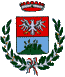 COMUNE DI FRATTA TODINAPVia Roma, 1 -06054 FRATTA TODINA (PG) Tel: 0758745304 - Fax 0758745356PEC: comunefrattatodina@postacert.umbria.itUfficio Tributi      e-mail tributi@comune.frattatodina.pg.itCodice utenzaUbicazioneIdentificativi castastaliIdentificativi castastaliIdentificativi castastaliIdentificativi castastaliDestinazione d’usoSuperficie tassabile(mq)Codice utenzaUbicazioneFoglioPartic.Sub.Cat.Destinazione d’usoSuperficie tassabile(mq)